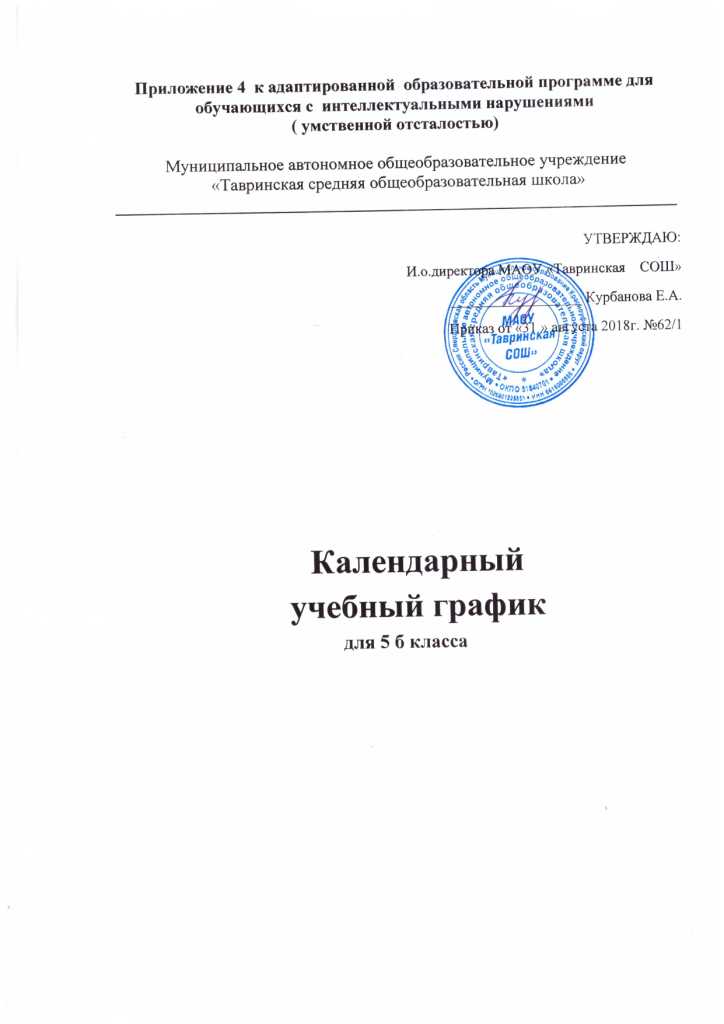 Пояснительная записка к  календарному учебному графику к адаптированной  образовательной программе для обучающихся с  интеллектуальными нарушениями ( умственной отсталостью)Муниципального автономного общеобразовательного учреждения«Тавринская средняя общеобразовательная школа»на 2018 -2019 учебный год Календарный учебный график разработан на основании документов:Федеральный закон «Об образовании в Российской Федерации» от 29 декабря 2012 года № 273-ФЗ;СанПин 2.4.2.2821-10  "Санитарно-эпидемиологические требования к условиям и организации обучения в общеобразовательных учреждениях" (в действующей редакции), Устав МАОУ «Тавринская СОШ», утвержденный приказом начальника МОУО МО Красноуфимский округ от 24.12.2014 г. № 675Положение о формах, периодичности и порядке текущего контроля успеваемости и промежуточной аттестации обучающихся, утвержденное приказом директора МАОУ «Тавринская СОШ» от 15.01.2015 г. № 2;Постановление Правительства РФ «О переносе выходных дней в 2018 году»Постановление Правительства РФ  «О переносе выходных дней в 2019 году»1. Начало учебного года:  03.09.2018 г.2. Окончание учебного года: 31 мая 2019 г.3. Начало учебных занятий:  8.30 час.4. Окончание учебных занятий:  14.35 час.5. Сменность занятий: занятия проводятся в одну смену.6. Продолжительность учебного года:  35 недель.7. Режим работы школы:  пятидневная учебная неделя.8. Регламентирование образовательной деятельности на учебный год:Сроки учебных четвертей и каникул на 2018-2019 учебный год9. Продолжительность уроков:  40 минут.10. Проведение промежуточной аттестации в переводных классах: промежуточная аттестация в форме итоговых контрольных работ проводится с 14 по 26 мая 2019  года без прекращения образовательной деятельности.учебный периодучебный периодучебный периодканикулы каникулы каникулы каникулы четвертисрокиколичество учебных днейканикулыканикулысрокиколичество каникулярных дней1 четвертьс 03.09.2018 по 26.10.201840 днейосенниеосенниес 27.10.2018 по 05.11.20189 дней2 четвертьс 06.11.2017 по 26.12.201737 днейзимниезимниес 28.12.2018 по 09.01.201913 дней3 четвертьс 09.01.2019 по 22.03.201951 деньвесенниевесенниес 23.03.2019 по 31.03.20199 дней4 четвертьс 01.04.2019 по 31.05.201943 днялетниелетниес 01.06.2019 по 31.08.2019с 01.06.2019 по 31.08.201934 уч. недели34 уч. недели173 деньвсего каникулярных дней в течение учебного года – 31 день всего каникулярных дней в течение учебного года – 31 день всего каникулярных дней в течение учебного года – 31 день всего каникулярных дней в течение учебного года – 31 день Праздничные выходные дни:4 ноября – День народного единства30 декабря- 8 января – Новогодние каникулы7 января – Рождество христово23 февраля – День защитника Отечества8 марта – Международный женский деньПраздничные выходные дни:4 ноября – День народного единства30 декабря- 8 января – Новогодние каникулы7 января – Рождество христово23 февраля – День защитника Отечества8 марта – Международный женский деньПраздничные выходные дни:4 ноября – День народного единства30 декабря- 8 января – Новогодние каникулы7 января – Рождество христово23 февраля – День защитника Отечества8 марта – Международный женский деньПраздничные выходные дни:4 ноября – День народного единства30 декабря- 8 января – Новогодние каникулы7 января – Рождество христово23 февраля – День защитника Отечества8 марта – Международный женский день1 мая – Праздник Весны и Труда9 мая – День Победы12 июня – День России1 мая – Праздник Весны и Труда9 мая – День Победы12 июня – День России1 мая – Праздник Весны и Труда9 мая – День Победы12 июня – День России